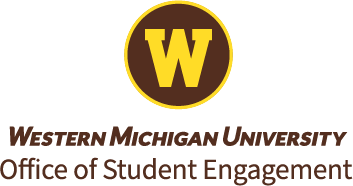 RSO Advisor Letter of IntentDate: To the Office of Student Engagement:I,__________________________________________, (Name of advisor) do herby express my intent to serve as an advisor to ___________________________________(Name of RSO) Registered Student Organization at Western Michigan University for the 2023-2024 academic year or until resignation, removal or disbandment of the organization.I understand that as an RSO Advisor, I am required to comply with all guidelines, rules, and regulations from the office of Student Engagement and Western Michigan University. I promise to uphold University Values and to support students within the organization to the best of my abilities. I agree to allow the students to take the lead in determining the nature of our relationship and my role as an advisor. I will provide support and guidance for my students to the best of my abilities, and I will be attentive to the RSO’s needs. Additionally, I understand that I will be required to complete the annual RSO advisor online training modules within 30 days of signing and submitting this letter. Please fill out the following information:Current Position Title: ___________________________________________Relationship with WMU (Faculty, Staff, Graduate Student or Community Member): __________________________________________________________________________Experience/skills relevant to RSO:_________________________________________________________________________________________________________________________________________________________________________________________________________________________________________By signing below, I acknowledge that I have read and understood all the above information.Signature: _____________________________________________Your Name: ________________________________________________Email: ________________________________________________________Phone: ________________________________________________________